Урок математики в 1классе(Школа России)Тема: Сложение однозначных чисел с переходом через десяток вида … + 4.Педагогическая цель: создать условия для ознакомления с видами сложения однозначных чисел с переходом через десяток вида  + 4; составления таблицы сложения; развития умения решать задачи и выражения изученных видов.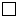 Планируемые результаты (предметные): знать случаи сложения однозначных чисел с переходом через десяток вида  + 2,  + 3,  + 4; уметь решать задачи и выражения изученных видов.Универсальные учебные действия (метапредметные):Регулятивные: уметь самостоятельно ставить цель предстоящей работы, планировать способы достижения поставленной учебной задачи и оценивать результат своей работы.Коммуникативные: уметь осуществлять взаимопроверку; слушать и вступать в диалог, участвовать в коллективном обсуждении.Познавательные: уметь совместно с учителем проектировать этапы решения учебной задачи.Личностные: осуществляют организацию исследовательского пространства ученика.Оборудование: мультимедийная система, презентация к уроку, карточки для записи примеровХод урока1.Организационный момент.Мы сегодня снова будем наблюдать.Выводы делать и рассуждать.А чтобы урок пошёл каждому впрок,Активно в работу включайся дружок.2.Устный счёт. Актуализация знаний.Слайд №1Учитель: Сегодня на уроке мы будем учиться решать, исследовать, сравнивать и рассуждать.У Нюши День рождения. Она пригласила к себе своих друзей. Но, до их прихода Нюше необходимо выполнить несколько заданий. Вы готовы помочь Нюше? Вы любите ходить в гости на день рождения? Что вы там делаете? (Играем)  Учитель: - Вот, задание 1:Работа в группе Игра «Найди пару до 10» (Выдаётся карточка)ПроверкаСлайд №2 «Найди лишнее»Учитель: - Вот, задание 2:13 10 7 15 11 19 17Учитель: Помогите Нюше узнать, какое число лишнее?Ученики: 7 – однозначное число. 10 – круглое число.Учитель: Расставьте числа в порядке убывания;в порядке возрастания.Слайд №3Учитель: Нюша любит, преодолевать препятствия. Поможем ей взобраться на верхнюю ступеньку лесенки успеха? 3.Постановка цели урока.Учитель: Попробуйте среди всех примеров лесенки найти лишний пример. (7+4). Почему?Учитель:  Сформулируйте тему урока. «Сложение с переходом через десяток вида +4»Как вы думаете, чему на уроке мы будем сегодня учиться?  (Цель урока)Откройте учебник на стр.67. Ученик: Мы будем учиться решать примеры вида +4.4.Открытие новых знаний.1)Решение примеров вида: 7+4Учитель: Давайте попробуем предположить, как решить пример 7+4. Ученик: По частямУчитель: Положим 7 красных счётных палочек в первый ряд. Во второй ряд положим 4 синих счётные палочки. Сначала дополним число 7 до 10 (прибавим к числу 7, 3синих счётные палочки) и + сколько осталось (1, т.к. 4 это 3и1). Получается … (11)Составим алгоритм решения примеров с переходом через десяток.Слайд № 4 Алгоритм: 1) дополнить до 10                     2) + то, что осталосьУчитель: По аналогии объяснить 8+4, Рассмотрите верхний рисунок в учебнике на стр. 67Как к числу 8 прибавили 4? Ученик: По частямПоложим 8  счётных палочек в первый ряд. Во второй ряд положим 4 счётные палочки. Сначала дополним число 8 до 10 (прибавим к числу 8, 2 счётные палочки) и + сколько осталось (2, т.к. 4 это 2 и 2). Получается … (12)Как к числу 9 прибавили 4? Ученик: По частямПоложим 9  счётных палочек в первый ряд. Во второй ряд положим 4 счётные палочки. Сначала дополним число 9 до 10 (прибавим к числу 9, 1 счётную палочку) и + сколько осталось (3, т.к. 4 это 1 и 3). Получается … (13)Учитель: Запишем эти примеры в тетрадь с объяснением7 + 4 = 11         8+4= 12        9+4= 137+ 3+ 1=11	8+2 +2=12	9+1+3=135.Первичное осмысление и закрепление.Учитель: Найдите в учебнике на с. 67 группу примеров, которые мы сейчас объясняли. Они располагаются в розовой рамочке.Ученик: Их нужно запомнить.Учитель: Почему нужно запомнить таблицу?Ученик:  Чтобы быстрее считать. Учитель: Рассмотрим таблицу. Какую закономерность заметили? Ученик: Второе слагаемое не изменяется, а первое увеличивается на 1 и сумма увеличивается на 1. Здесь примеры, в которых нужно прибавлять по частям.Учитель: Сумма каких чисел равна 11? Прочитайте этот пример разными способами.- Прочитайте равенство с ответом 12.- Сумма чисел в каком равенстве равна13?ФИЗКУЛЬТМИНУТКАВы не забыли, что к Нюши скоро придут гости? Нужно создать праздничное настроение. А поможет нам физкультминутка.Раз, два, три, четыре, пять, Все умеем мы считать.Раз – подняться, потянуться,Два – согнуться, разогнуться,Три – в ладоши три хлопка,Головою три кивка.На четыре – руки шире,Пять и шесть - тихо сесть.Семь и восемь – лень отбросим.6. Закрепление.1. Работа над задачей.Слайд №5 «Подарок для Нюши»Учитель: Ребята, Нюшины друзья прислали ей открытки. Узнаем о них из № 2.-Составим задачи и решим их.Было 6 открыток. Стало не 2 больше. Сколько открыток стало?6+2=8 (откр.)- Ученики решение задачи записывают в р/т. Делают самостоятельно 1 ученик у доска за створкойБыло 6 конвертов. Стало на 1 меньше. Сколько Стало6-1=5(к.) -Ученики решение задачи записывают в р/т.7.Работа с геометрическим материалом1. (задание 3, с. 67 учебника).– Как называются линии, изображённые на чертеже? (Отрезки.)– Что вы можете сказать об этих отрезках? (Голубой отрезок длиннее розового, розовый отрезок короче голубого.) Как узнать, на сколько голубой отрезок длиннее розового и на сколько розовый отрезок короче голубого? (Для этого нужно измерить длину каждого отрезка, а затем из большего числа вычесть меньшее,.) Измерьте длину отрезков сколько см голубой отрезок, сколько см розовый, длина какого больше? На сколько?Как вы узнали? из 7 – 5 =2см.А как по-другому? Если наложить один отрезок на другой, то станет видно, что розовый длиннее голубого.8.Итог урока. Рефлексия деятельности.Учитель: Ребята, мы помогли Нюше справиться со всеми заданиями?  Что мы сегодня на уроке учились делать? Что повторили? Проверим, как мы поняли тему урока: для этого выполните задания №4 учебника. Проверьте друг друга (работа в паре) Скоро придут к ней гости с подарками. Давайте и мы поздравим Нюшу с днем рождения, подарим ей букет цветов. У вас на партах цветы. Оцените, как вы поняли тему урока. Если вы всё хорошо поняли, то свой тюльпан раскрасьте красным карандашом, если есть сомнения, то жёлтым, ну а если вам было трудно, то фиолетовым.Учитель: Ребята, как вы считаете, какую цель урока мы сегодня достигли?Подойдите к доске и подарите свой цветок Нюше.Всем спасибо за урок.